БИЛТЕН 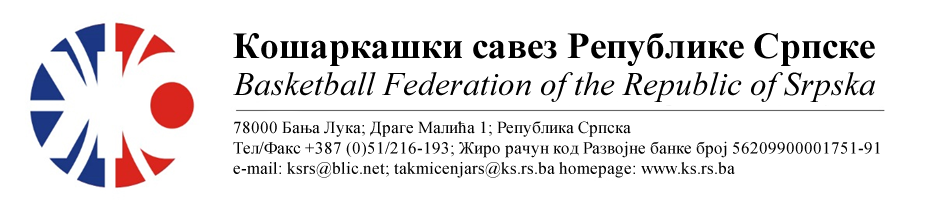 ПРВЕНСТВО РС ЗА МЛАЂЕ КАТЕГОРИЈЕТакмичарска сезона 2022/2023МЛАЂE ПИОНИРKEПолуфиналеТАБЕЛА :* УТ – Број одиграних утакмица, ПОБ – Број остварених побједа, ПОР – Број пораза, КПО – Бројпостигнутих поена, КПР – Број примљених поена, КР – Кош разлика, БОД – Број Бодова.ОДЛУКЕ :Одиграна утакмица региструје се постигнутим резултатом.Утакмице КК Лавови – ЖКК Леотар 03 и КК Лидер – КК Лавови се због недоласка КК Лавови региструју службеним резултатом 20:00 у корист противника, а КК Лавови не добија бод за пласманКажњава се КК Лавови са...................................................................450 КМ-због одустајања од такмичења(Тачка 11.2.4.20 Пропозиција, веза Тачка 11.4)ОСТАЛА САОПШТЕЊА :Изречене новчане казне уплатити одмах, а најкасније у року од 5 (пет) дана од правоснажности одлука (Тачка 11.5. Пропозиција такмичења).Пласман на финални турнир обезбиједили су : ЖКК Леотар 03 и КК ЛидерКомесар турнира                                                                      Комесар за такмичењеСкакић Данијел					                	Миодраг Ивановић, с.р.Бројутакмице:
01.ЖКК ЛЕОТАР 03КК ЛИДЕР5938Бројутакмице:
01.Резултат по четвртинама:(11:09, 16:08, 20:09, 12:12)(11:09, 16:08, 20:09, 12:12)(11:09, 16:08, 20:09, 12:12)Делегат: Скакић ДанијелДелегат: Скакић ДанијелДелегат: Скакић ДанијелДелегат: Скакић ДанијелСудије: Шобот Дејан, Ђукић МиљанаСудије: Шобот Дејан, Ђукић МиљанаСудије: Шобот Дејан, Ђукић МиљанаСудије: Шобот Дејан, Ђукић МиљанаПРИМЈЕДБЕ:Без примједбиПРИМЈЕДБЕ:Без примједбиПРИМЈЕДБЕ:Без примједбиПРИМЈЕДБЕ:Без примједбиБројутакмице:
02.КК ЛАВОВИЖКК ЛЕОТАР 03020Бројутакмице:
02.Резултатпочетвртинама:Делегат: Скакић ДанијелДелегат: Скакић ДанијелДелегат: Скакић ДанијелДелегат: Скакић ДанијелСудије: Шобот Дејан, Ђукић МиљанаСудије: Шобот Дејан, Ђукић МиљанаСудије: Шобот Дејан, Ђукић МиљанаСудије: Шобот Дејан, Ђукић МиљанаПРИМЈЕДБА:КК Лавови се нису појавили на терену за игру у заказаном термину за почетак утакмице.ПРИМЈЕДБА:КК Лавови се нису појавили на терену за игру у заказаном термину за почетак утакмице.ПРИМЈЕДБА:КК Лавови се нису појавили на терену за игру у заказаном термину за почетак утакмице.ПРИМЈЕДБА:КК Лавови се нису појавили на терену за игру у заказаном термину за почетак утакмице.Бројутакмице:
03.КК ЛИДЕРКК ЛАВОВИ200Бројутакмице:
03.Резултатпочетвртинама:Делегат: Скакић ДанијелДелегат: Скакић ДанијелДелегат: Скакић ДанијелДелегат: Скакић ДанијелСудије: Шобот Дејан, Ђукић МиљанаСудије: Шобот Дејан, Ђукић МиљанаСудије: Шобот Дејан, Ђукић МиљанаСудије: Шобот Дејан, Ђукић МиљанаПРИМЈЕДБЕ:КК Лавови се нису појавили на терену за игру у заказаном термину за почетак утакмице.ПРИМЈЕДБЕ:КК Лавови се нису појавили на терену за игру у заказаном термину за почетак утакмице.ПРИМЈЕДБЕ:КК Лавови се нису појавили на терену за игру у заказаном термину за почетак утакмице.ПРИМЈЕДБЕ:КК Лавови се нису појавили на терену за игру у заказаном термину за почетак утакмице.ЕКИПАУТПОБПОРКПОКПРКРБОД1ЖКК ЛЕОТАР 032207938+4142КК ЛИДЕР2115859-133КК ЛАВОВИ (-2)202040-400